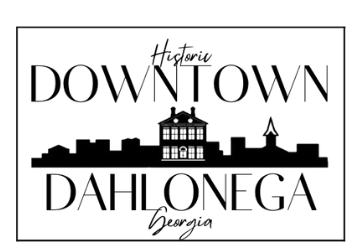 Event Sponsorship FormPromote your business by sponsoring a community event in downtown Dahlonega!Business InformationBusiness / Organization NameContact InformationName: _____________________________ Date: ___________________Email: _____________________________________ Phone: ____________________________Choose Sponsorship PackagesYou may choose one or more – descriptions for each category can be found on the following page. Downtown Dahlonega Program Sponsor - $2,500	 Main Street Movies Series - $5,000 First Friday Concert Series - $7,000			 Main Street Movies: May - $1,600 First Friday Concert: May - $1,200			 Main Street Movies: June - $1,600 First Friday Concert: June - $1,200			 Main Street Movies: July - $1,600 First Friday Concert: July - $1,200			 Main Street Movies: August - $1,600 First Friday Concert: August - $1,200			 Main Street Movies: September - $1,600 First Friday Concert: September - $1,200		 Dahlonega Farmers Market Season- $1,000 First Friday Concert: October - $1,200 		 Scares on the Square- $500	 Appalachian Jam Series - $7,000			 Dahlonega 4th of July Silver - $1,500 One Session Appalachian Jam - $300			 Dahlonega 4th of July Gold - $3,000Custom Amount: ________________________ Program Year: _________________________Which program you would like to donate to: _______________________________________Please send a high-resolution business or organization logo image for us to use on media and promotional materials to salexander@dahlonegadda.org. Png, svg, eps, or ai file types preferred.Downtown Dahlonega Program Sponsor:Partner with Downtown Dahlonega to help enrich our community. This fund will go towards long term promotion, beautification, historic preservation, and small business development projects. Name, logo, and website link on Downtown Dahlonega WebsiteAnnual recognition as a downtown partner at all events and functionsPromotion as a program supporter on all social mediaFirst Friday Concert Series Sponsor:Dahlonega’s First Friday Night Concerts are held during the summer months and into the fall (May-October) in Hancock Park, a block off the historic Dahlonega Square. Name, logo, and website link on Downtown Dahlonega WebsiteRecognition at all concertsA booth for your business at all concertsPromotion as a program supporter on all social mediaFirst Friday Concert Month Sponsor:Recognition at sponsored concertA booth for your business at sponsored concertName on Downtown Dahlonega websiteAppalachian Jam Series Sponsor:A weekly afternoon of fun with North Georgia’s mountain music pickers and singers playing folk music throughout Downtown Dahlonega from April to October.Name, logo, and website link on Downtown Dahlonega WebsiteRecognition at each jam sessionMain Street Movies Series:Friday night movies in Hancock Park for the months of June, July, & August.Name, logo, and website link on Downtown Dahlonega WebsiteA booth for your business at all moviesMain Street Movies Month Sponsor:A booth for your business at sponsored movieName on Downtown Dahlonega websiteDahlonega Farmers Market Season:A booth space for your business at each marketName, logo and website link on Downtown Dahlonega websiteScares on the Square: Downtown Dahlonega Trick-or-TreatA booth for your business at the trick or treating eventName, logo and website on Downtown Dahlonega websiteDahlonega 4th of July Silver Sponsor:Name, logo, and website link on Downtown Dahlonega WebsiteRecognition at the firework show Recognition at the 4th of July paradeDahlonega 4th of July Gold Sponsor: Name, logo, and website link on Downtown Dahlonega WebsiteRecognition at the firework show Recognition at the 4th of July paradeFree parade EntryA booth for your business at the drill field*No goods or services were provided by the DDA.* 